lMADONAS NOVADA PAŠVALDĪBA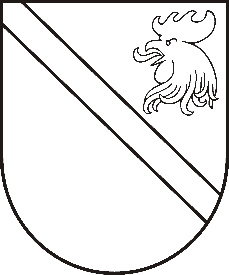 Reģ. Nr. 90000054572Saieta laukums 1, Madona, Madonas novads, LV-4801 t. 64860090, fakss 64860079, e-pasts: dome@madona.lv ___________________________________________________________________________MADONAS NOVADA PAŠVALDĪBAS DOMESLĒMUMSMadonā2018.gada 31.maijā								Nr.242									(protokols Nr.9, 47.p.)Par grozījumiem Madonas novada pašvaldības 2018.gada 29.marta domes lēmumā Nr.138 “Par Madonas novada pašvaldības maksas pakalpojumu cenrāžu apstiprināšanu”Madonas novada pašvaldības dome 2018.gada 22.maijā pieņēma lēmumu Nr.182 “Par Madonas novada bibliotēkas un vietējas nozīmes bibliotēku Lietošanas noteikumu un maksas pakalpojumu apstiprināšanu”. Ar lēmumu tika apstiprināti Madonas novada bibliotēkas maksas pakalpojumi, kā arī vienoti maksas pakalpojumi vietējas nozīmes Madonas novada bibliotēkās. Tā rezultātā bibliotēku sniegtie maksas pakalpojumi ir izslēdzami no ar 2018.gada 29.marta domes lēmumu Nr.138 apstiprinātajiem maksas pakalpojumiem. Noklausījusies pašvaldības izpilddirektora Ā.Vilšķērsta sniegto informāciju, pamatojoties uz likuma “Par pašvaldībām” 21.panta pirmās daļas 14.punktu, atklāti balsojot: PAR – 13 (Zigfrīds Gora, Ivars Miķelsons, Andrejs Ceļapīters, Andris Dombrovskis, Antra Gotlaufa, Artūrs Grandāns, Gunārs Ikaunieks, Valda Kļaviņa, Andris Sakne, Rihards Saulītis, Inese Strode, Aleksandrs Šrubs, Gatis Teilis), PRET – NAV,  ATTURAS – NAV, Madonas novada pašvaldības dome  NOLEMJ:Veikt šādus grozījumus Madonas novada pašvaldības 2018.gada 29.marta domes lēmumā Nr.138 “Par Madonas novada pašvaldības maksas pakalpojumu cenrāžu apstiprināšanu” :svītrot domes lēmuma pielikuma Nr.4 “Dzelzavas pagasta pārvaldē sniegtie maksas pakalpojumi un to cenrādis”  7. un 10.punktu; svītrot domes lēmuma pielikuma Nr.5 “Kalsnavas pagasta pārvaldē sniegtie maksas pakalpojumi un to cenrādis”  sadaļu “Kalsnavas bibliotēka”;svītrot domes lēmuma pielikuma Nr.9 “Madonas pilsētas iestāžu sniegtie maksas pakalpojumi” 9.punktu; svītrot domes lēmuma pielikuma Nr.14 “Sarkaņu pagasta pārvaldē sniegtie maksas pakalpojumi un to cenrādis” 7.-15.punktus.Lēmums stājas spēkā 2018.gada 31.maijā. Domes priekšsēdētāja vietnieks					Z.Gora